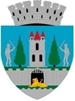 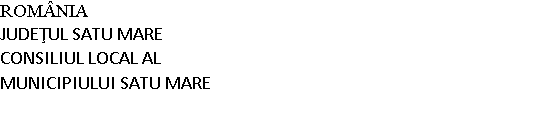 HOTĂRÂREA NR. 93/08.03.2023privind numirea comisiei de evaluare și de soluționare a contestațiilor pentru atribuirea contractelor de finanțare nerambursabilă pentru proiecte culturale, sportive și de tineretConsiliul local al Municipiului Satu Mare,Analizând proiectul de hotărâre înregistrat sub nr. 14686/06.03.2023,  referatul de aprobare al Primarului Municipiului Satu Mare, înregistrat sub nr. 14688/06.03.2023, în calitate de inițiator, raportul de specialitate Serviciului de comunicare și coordonare instituții subordonate înregistrat sub nr. 14689/06.03.2023, avizele comisiilor de specialitate ale Consiliului Local Satu Mare,            În conformitate cu prevederile Legii nr. 350 din 2005 privind regimul finanțărilor nerambursabile din fonduri publice alocate pentru activități nonprofit de interes general, cu modificările și completările ulterioare și ale Legii nr.69 din 2000 privind Legea educației fizice și sportului, cu modificările și completările ulterioare,Luând în considerare prevederile Hotărârii Consiliului Local Satu Mare nr. 169/25.08.2016 privind aprobarea metodologiei de selecție a proiectelor cu finanțare nerambursabilă din fonduri alocate din bugetul local al Municipiului Satu Mare Centrului Cultural G.M. Zamfirescu cu modificările și completările aduse prin Hotărârea Consiliului Local Satu Mare 37/23.02.2017 și nr.  3/30.01.2020,Ținând seama de prevederile Legii nr. 24/2000 privind normele de tehnică legislativă pentru elaborarea actelor normative, republicată, cu modificările și completările ulterioare,În baza prevederilor  art. 129 alin (1) alin. (2) lit. d) coroborat cu alin. (7) lit. a)             lit. d), lit. e) și lit. f) din O.U.G. 57/2019 privind Codul administrativ, cu modificările și completările ulterioare, În temeiul  prevederilor art. 139 alin. (1) art. 196, alin (1) lit. a)  din O.U.G nr.57/2019  privind Codul administrativ, cu modificările și completările ulterioare, Adoptă prezenta, H O T Ă R Â R E:Art. 1. Se aprobă  numirea  comisiei de evaluare pentru atribuirea contractelor de finanțare nerambursabilă, din fonduri alocate Centrului Cultural G.M. Zamfirescu formată din 5 membri și un secretar astfel:Președinte: Kereskényi Gábor- primarul Municipiului Satu Mare,  Membri: Tămășan Ilieș Cristina– viceprimar al Municipiului Satu Mare,       Stan Gheorghe – consilier local,           	      Masculic  Csaba - administrator public      Covaci Natalia Ileana – șef S.C.C.I.S   Secretar: Muntean Ciprian  - contabil Centrul Cultural G.M. Zamfirescu Satu Mare   Membru supleant: Fabian Ciprian – referent S.C.C.I.S. Art. 2. Se aprobă numirea Comisiei de soluționare a contestațiilor privind atribuirea contractelor de finanțare nerambursabilă, din fonduri alocate Centrului Cultural G.M. Zamfirescu formată din 5 membri și un secretar astfel:Președinte: Szejke Ottilia – consilier local,Membri:  Bertici Ștefan – consilier local,	      Ghiarfaș Adelin Cristian - viceprimar al Municipiului;          		      Shannat Stephanie Mercedes – consilier juridic- Serviciul Juridic,                  	      Ardelean Alexandra – consilier S.C.C.I.S.           Secretar: Muntean Ciprian – contabil Centrul Cultural G.M. Zamfirescu           Membru supleant: Simon Levente – consilier S.C.C.I.S.Art. 3. La intrării în vigoare a prezentei hotărâri încetează aplicabilitatea prevederilor Hotărârii Consiliului Local Satu Mare nr. 8 din 28.01.2021.Art. 4. Cu ducerea la îndeplinire a prezentei hotărâri se încredințează Primarul  Municipiului Satu Mare,  Comisia de evaluare, Comisia de soluționare a contestațiilor, respectiv Centrul Cultural G.M. Zamfirescu Satu Mare. Art. 5. Prezenta hotărâre se comunică, prin intermediul Secretarului General al Municipiului Satu Mare, în termenul prevăzut de lege, Primarului Municipiului                        Satu Mare, Instituției Prefectului-Județul Satu Mare, Centrului Cultural G.M. Zamfirescu și prin intermediul Serviciului comunicare şi coordonare instituții subordonate comisiilor constituite la art. 1 și art. 2 prin prezenta hotărâre.          Președinte de ședință,                                        Contrasemnează                  Kiss Iosif                                                     Secretar general,                                                                                  Mihaela Maria RacolțaPrezenta hotărâre a fost adoptată în ședința extraordinară convocată de îndată cu respectarea prevederilor art. 139 alin. (1) din O.U.G.                nr. 57/2019 privind Codul administrativ, cu modificările și completările ulterioare;Redactat în 3 exemplare originaleTotal consilieri în funcţie23Nr. total al consilierilor prezenţi20Nr. total al consilierilor absenţi3Voturi pentru20Voturi împotrivă0Abţineri0